South Africa Tour Fundraising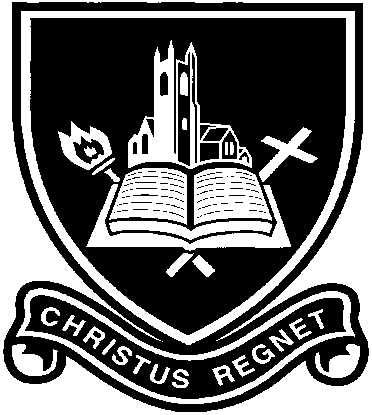 Christmas Wreath making evening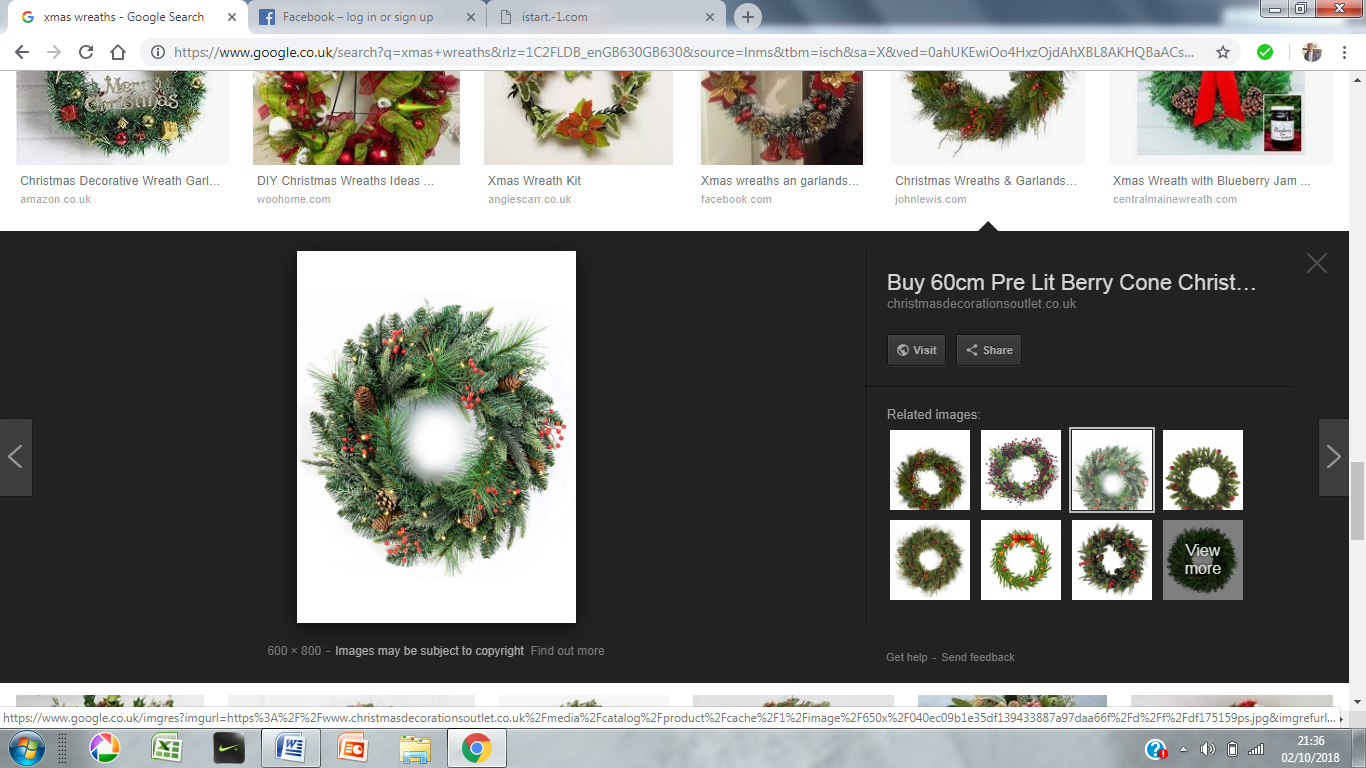 Thursday 13 December 2018Sixth Form Centre	  £20 per person	18.45 for 19.00 start	Price includes all materialsPlease bring: secateurs, gardening glovesWe will hold a light refreshment stall and raffle on the evening.In order to book your seat(s) please complete the below section and return to Mrs Harrison, or email the information to louiseharrison@princethorpe.co.uk ----------------------------------------------------------------------------------------------------------------------------------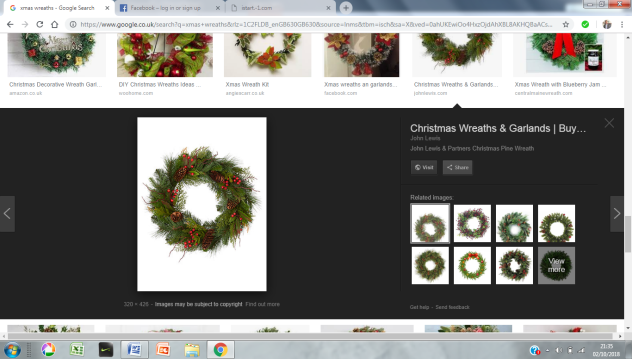 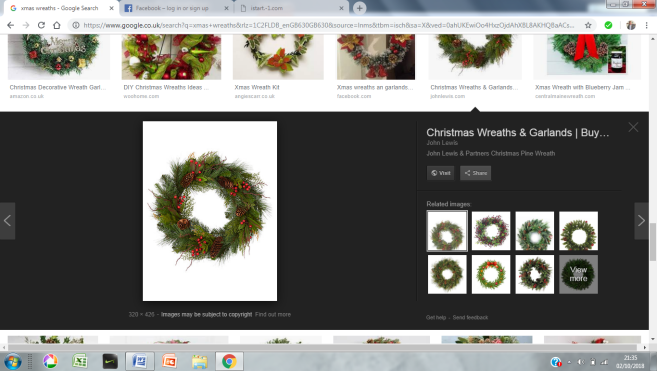                   	Name:		I would like ___________ tickets for the evening.Payment method:I enclose a cheque payable to Princethorpe CollegeI enclose cash paymentI will BACS transfer the amount with reference ‘Wreath2224’. (BACS information will be sent to the below email address) Contact details:Email:Telephone number: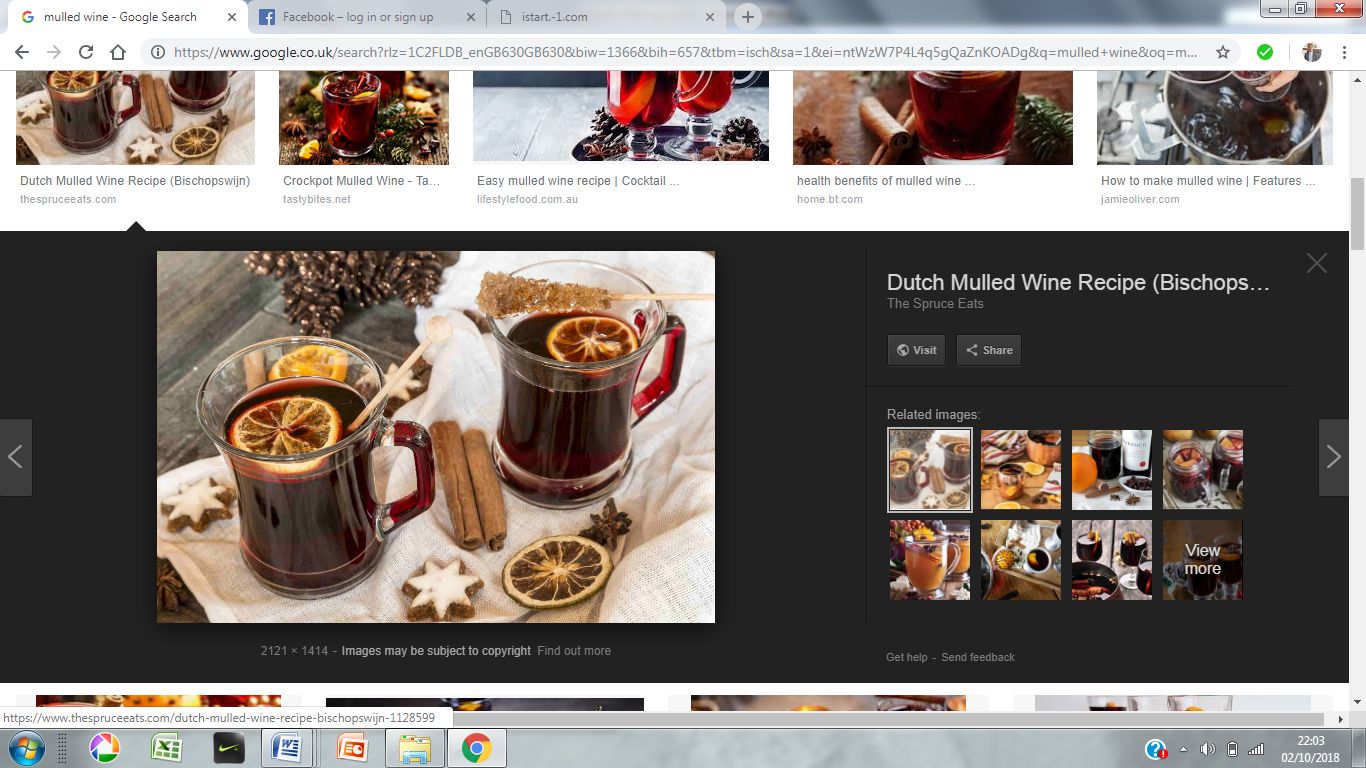 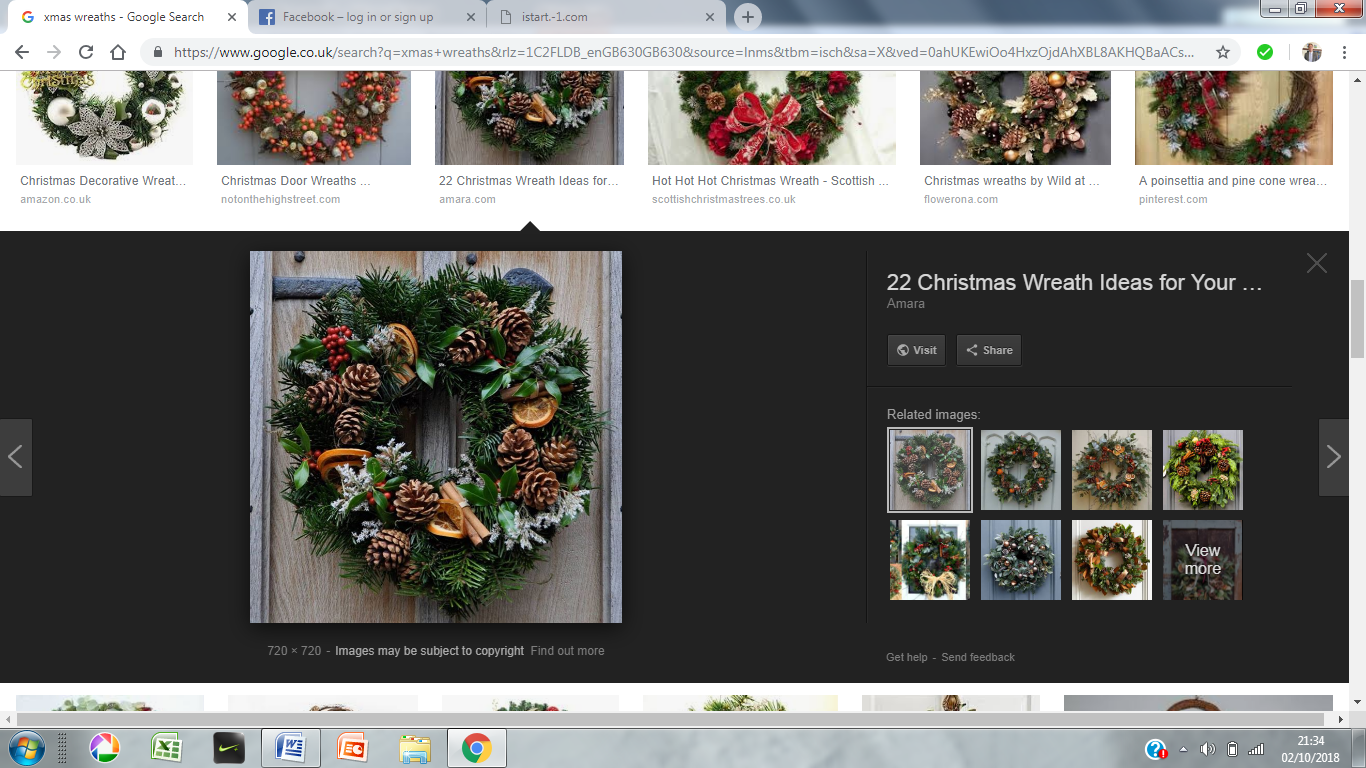 